BİLDİRİ DEĞERLENDİRME FORMUBildiri No	:Bildirinin Adı	:DEĞERLENDİRME KRİTERLERİ DEĞERLENDİRME SONUCU (Birden fazla seçenek işaretlenebilir)*Ayrıntılı gerekçe yazılmalıdırEK AÇIKLAMA/GEREKÇE/ÖNERİ**Satır sayısı arttırılabilirHAKEM BİLGİLERİ**Hakem bilgileri yazar ile paylaşılmayacaktır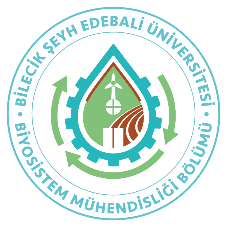 34. ULUSAL TARIMSAL MEKANİZASYON VE ENERJİ KONGRESİ07-09 Eylül 2022, Bilecik/TÜRKİYEDeğerlendirmeEvetKısmen HayırBildirinin konusu kongreye uygundurBildirinin başlığı, özetin içeriğini yansıtmaktadırÇalışmanın amacı belirtilmiştirÖzetin içeriğinde yöntemden bahsedilmiştirElde edilen bulgular ana hatlarıyla açıklanmıştırÖzet metinde önerilerde bulunulmuşturAnahtar kelimeler yeterlidirAnahtar kelimeler uygundurTürkçe ve İngilizce özet uyumludurSade ve anlaşılır dilde yazılmıştırDerleme bildiri olarak hazırlanmıştırAraştırma bildirisi olarak hazırlanmıştırMevcut haliyle kabul edilebilir			Küçük değişikliklerden sonra kabul edilebilirBüyük değişiklik gerekirBildirinin konusu, kongreye uygun değildirDüzeltmelerin tümü bildiri metninde gösterilmiştirYayımlanamaz*Unvan Ad SoyadÜniversite/Birim/BölümE-postaTelefonTarih